Everyone knows that fast and efficient typists rarely let their fingers leave the keyboard. Having to lift your hand to find the mouse, then point and click at an icon, only slows down typing speed. Becoming adept at using control key shortcuts will not only save time but will increase your knowledge of the power of your word processor. In this activity, you will practice using shortcuts for common editing tasks in Word. Before you begin, review the table below which lists common shortcut keys that can be used in Microsoft Word.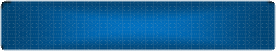 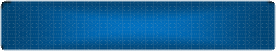 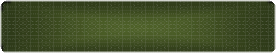 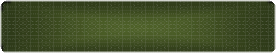 Create a NEW document in Word.Insert a header – Name	Shortcut Keys	DateStarting on the first line of the document, type responses to the statements provided below: Type one answer per line. Do NOT type the statements or preceding letters.Your first and last nameYour nickname (the name your instructor should call you).Your parent(s) or guardian(s) name(s).Your birth date.A career that interests you.One sentence explaining why you chose the career in 3e above.Your best friend’s name.Your grade level preceded by the word Grade. Example: Grade 6Two of your hobbies (separated by the word and).One sentence explaining what you hope to learn in this class.Carefully proofread the document for spelling, grammar, and accuracy.Save the document as class_lastname_ShortcutsActivity2 to your Desktop.Select the appropriate text and make the following changes using shortcut keys only:Bold your name.Italicize your nickname.Bold and italicize your parent(s)/guardian(s) name(s).Underline your birth date.Decrease the font size of the career that interests you by 2 points.Increase the font size of the sentence explaining your career choice to 24 points.Center align your best friend’s name.Right align your grade level.Copy your hobbies and paste them two times at the end of this list (on separate lines).Cut the sentence explaining what you hope to learn in this class and paste below your first and last name.Select all text  and change font size to 14.Carefully proofread the document for spelling, grammar, and accuracy.Resave the document to desktop and drop in your blue home folder.Print the document if required by your instructor.